«Русская зима 2016»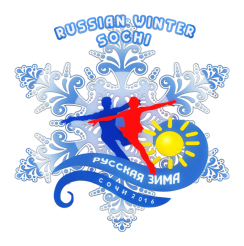 17 – 21 февраля 2016 г.любительские соревнования по фигурному катанию на конькахИнформационное письмо 7Уважаемые УЧАСТНИКИ соревнований «Русская зима 2016»!Ознакомьтесь, пожалуйста, с информацией на сегодняшний день:В программу соревнований «Русская зима» в виде «Групповой танец» вводится 2 раздела: Детский (от 4 до 18 лет) с количеством участников ОДНОВРЕМЕННО находящихся на льду = от8 до 30 чел. Этот раздел делится на две возрастные категории:	«Смешанная 15-» (участники ДО 15 лет) с продолжительностью танца  4’.30’’ +/- 15’; 			«Смешанная 15+» (участники 15 – 18 лет) с продолжительностью танца 5’+/- 15’. Взрослый (от 14 лет – без ограничений возраста).Требования на 2 раздела остаются такими же, что и прописано в Правилах взрослой части «Русской зимы» для Группового танца.  А именно:В программу могут быть включены как элементы ледовых танцев и балетов на льду, так и элементы синхронного катания. Допускается музыка с голосом. Тема и тип программы должны быть указаны в заявке (не больше 8 слов). Использование КРУПНОГАБАРИТНЫХ реквизитов запрещено. Небольшие предметы (шляпа, веер, зонт, трость и т.п.) использовать можно. Однако класть их на судейский стол, бросать в публику и т.п. не разрешается.Все танцы вида оцениваются по правилам «новой системы судейства» одной оценкой – «за компоненты программы».Новое! Внимание участникам Группового танца! С момента объявления выхода команды на лед у нее есть 2 минуты для подготовки реквизита и выхода на стартовую позицию. Фигуристы имеют право использовать полностью или часть этого времени для разминки. По истечении 1 минуты 30 секунд времени, отведенного на подготовку команды к выступлению, судья-информатор объявляет в микрофон, что осталось 30 секунд до старта. Никаких других объявлений до начала воспроизведения музыкального сопровождения программы не производится. По истечении 2 минут, отведенных на подготовку команды к выступлению, включается музыкальное сопровождение программы и сразу начинается отсчет хронометража.В случае готовности команды до истечения времени, отведенного на подготовку команды к выступлению, капитан команды может поднять руку / махнуть рукой, подавая сигнал на включение записи музыкального сопровождения программы или вербального вступления и музыкального сопровождения программы.Данное новшество введено по просьбе некоторых участников и будет опробовано во время наших соревнований для понимания интереса к нему и оценивания его необходимости существования в программе наших соревнований в дальнейшем.Понимая, что до соревнований остались считанные дни, всё же предлагаем детям-любителям и их тренерам принять участие и в этом разделе!Остаётся актуальным предложение Газпрома на размещение участников в апартаментах отеля «Поляна 1389», что во время Олимпиады являлось Олимпийской деревней у Лыжного стадиона «Лаура». Выделено несколько аппартов 4х и 6ти- местного размещения/2-3спальни по цене 2000 руб/чел/сут, без питания.Схему расположения отеля и аппартов, центра «Галактика» с катком, горнолыжных трасс Туристического комплекса Газпром вы можете посмотреть здесьhttp://krasnaya-polyana-sochi.ru/wp-content/uploads/map_of_ski_tracks_2014_new.jpgГК «Поляна 1389»   http://polyana1389.ru/Расположен в 15 минутах езды по канатной дороге (гондольный/закрытый 8ми-местный подъёмник) от соревновательной арены до станции Приют «Псехако», где расположен отель. Подъёмник до отеля для проживающих в отеле бесплатный, работает круглосуточно.Информация по экскурсиям и вечеринке в дни соревнований будет Вам предложена после 5/02-2016. Вечеринка планируется на 20/02 – суббота. В её программе планируется очень интересная концертная часть, отражающая дух местности.  Планируются экскурсии: для детей – 19/02 – пятница и 21/02 – взрослые. Программа будет включать захватывающие дух зрелище и небольшой экстрим. А также знакомство с местными традициями и кухней.Ведутся переговоры о проведении Мастер-класса от Алексея Урманова и встречи с Ю. Липницкой 21/02 на одном из катков Олимпийского парка в г. Сочи.Ниже предлагаем Вашему вниманию Общее расписание соревнований с указанием командных и соревновательных тренировок. Руководителей команд городов-участниц просьба чётко выполнить свои гарантийные обязательства! Напоминаем, что возможны дальнейшие объединения возрастных классов в соревновательных группах, где участников меньше 2х в соревновательной группе, но при их согласии.Открывается запись на соревновательные (№№ 1 – 14) и общие тренировки = (А – G).Напоминаем, что по Положению наших соревнований:«Преимущественное право при заказе тренировок имеют те участники, кто стартует в последующей Соревновательной части и те, кто выходит на лёд в первом виде соревнований. Места в тренировочных группах будут предлагаться по мере заполняемости списка.Количество участников в тренировке: от 8 до 20.Стоимость тренировок: - общая на 1 час = 800 руб/чел - общая на 40 - 45 мин = 500 руб/чел - общая на 30 мин = 400 руб/чел - соревновательная на 20 мин = 300 руб/чел - соревновательная на 15 мин = 250 руб/чел.При записи на тренировку по e-mail:  silver-dream@inbox.ru  необходимо:в теме письма указать: Тренировка / Взрослые; указать Фамилию, Имя и номер Тренировочной группы. Оплата тренировок – при регистрации.Запись открыта до 14/02. Оставшиеся места в тренировочных группах будут бронироваться на месте соревнований при регистрации с 16/02.Далее Общее краткое расписание соревнований «Русская зима 2016». Расписание составлено без указания фамилий и имён, которые будут анонсированы позднее уже в Стартовом листе. У детей (после проведения Электронной жеребьёвки). У взрослых – стартовые номера определятся на Оргсобрании при Жеребьёвке 18/02 – четверг в 19.00 – 21.00 (место проведения будет анонсировано позже).Расписание соревнований16/02-ВТ15.00 - 17.00 - Тренировка команды г. Астрахань 17.00 - 17.15  - ПОДГОТОВКА ЛЬДА17.15 - 18.15 - Тренировка А - дети / общая / 1 час18.15 - 18.30 -  ПОДГОТОВКА ЛЬДА18.30 - 19.30 - Тренировка B - взрослые / общая /1 час19.30 - 19.45 -  ПОДГОТОВКА ЛЬДА19.45 - 20.45 -  Тренировка команды г. Соликамск17/02-СР8.45 -   9.45 - Тренировка команды  г. Якутск  9.45 - 10.00  - ПОДГОТОВКА ЛЬДА10.00 - 10.40 - Тренировка C – взрослые / общая /40 мин 10.40 - 10.55 - ПОДГОТОВКА ЛЬДА1  часть  соревнований - ДЕТИ10.55 - 11.15 - Тренировка № 1 – дети/ для последующих соревновательных  групп /20 мин 11.15 - 11.30 - ПОДГОТОВКА ЛЬДА11.30 - 13.25 -  РАЗМИНКИ  1 - 4 / 27 участниковСпортсмены - Произвольная программа:  Юный фигурист, 3-ий,  2-ой и 1-ый юношеские разрядыСпортсмены - Показательный танец  13.40 – 14.00 – НАГРАЖДЕНИЕ участников 1-ой части соревнований (27 чел)2  часть соревнований - ДЕТИ13.25 - 13.45 Тренировка № 2 – дети /для  Любителей - VIII и III ступени /20мин 13.45 - 14.05 Тренировка № 3 – дети /для Любителей – Показательный танец / 20 мин 14.05 - 14.20  --  ПОДГОТОВКА ЛЬДА14.20 - 15.45 -  РАЗМИНКИ   5 - 7 / 20 участниковЛюбители - Произвольная программа:  VIII ступень и  III ступень15.45 - 16.45 -  РАЗМИНКИ   8 - 9 / 11 участниковЛюбители - Показательный танец17.05 – 17.25 – НАГРАЖДЕНИЕ участников 2-ой части соревнований (31 чел)3  часть соревнований – ДЕТИ / раздел 116.45 - 17.05 Тренировка № 4 – дети /для  Короткой программы – Спортсмены и Любители / 20 мин17.05 - 17.20  - ПОДГОТОВКА ЛЬДА17.20 - 18.30 -  РАЗМИНКИ  10 - 11 / 13 участниковКороткая  программа – Спортсмены: 2-ой и 1-ый спортивные разряды Короткая  программа – Любители: X ступень и XI ступень18.30 - 19.10 - Тренировка D – взрослые / общая, по записи / 40 мин 19.25 - 20.25 -  Тренировка команды г. Соликамск20.25 - 20.40  - ПОДГОТОВКА ЛЬДА20.40 - 21.40 -  Тренировка команды  Прометей - г. Москва.18/02-ЧТ3  часть соревнований – ДЕТИ / раздел 210.00 - 10.20 - Тренировка №5 – дети/ для последующих соревновательных групп / 20 мин 10.20 - 10.35  --  ПОДГОТОВКА ЛЬДА10.35 - 13.30 -  РАЗМИНКИ  12 - 16 / 33 участникаПроизвольная  программа – Спортсмены: 2-ой и 1-ый спортивные разряды Произвольная  программа – Любители: X ступень и XI ступеньПроизвольная  программа – Любители: VII, VI, V ступениПроизвольная  программа – Любители: V ступень / вне конкурса13.40 – 14.00 – НАГРАЖДЕНИЕ участников 3-ей части соревнований (36 чел)4  часть соревнований - ДЕТИ13.30-13.50 - Тренировка №6 – дети / для последующих соревновательных групп / 20 мин13.50-14.05  - ПОДГОТОВКА ЛЬДА14.05 - 16.30 -  РАЗМИНКИ  17 -  21 / 34 участника Произвольная  программа – Любители: IV, II, I ступениПроизвольная  программа – Любители: II ступень / вне конкурса16.40 – 17.00 – НАГРАЖДЕНИЕ участников 4-ой части соревнований  (34 чел)16.30-16.45  --  ПОДГОТОВКА ЛЬДА16.45 - 17.25 - Тренировка E – взрослые / 40 мин 17.25 - 17.40  --  ПОДГОТОВКА ЛЬДА17.40 - 18.40 -  Тренировка  Уральской  команды19.00 – 21.00 – Оргсобрание, жеребьёвка Взрослой части соревнований21.30 – 22.30 - Тренировка F – взрослые / 1 час19/02-ПТ  7.45 -  09.45 -  Тренировка  Кипр  9.45 - 10.00 -  ПОДГОТОВКА ЛЬДА5  часть соревнований ВЗРОСЛЫЕ
10.00 - 11.00 -  РАЗМИНКА 22 / 5 участниковОбязательные фигуры11.00-11.20 Тренировка №7 – ВЗРОСЛЫЕ/ Интерпретация Пре-Бронза, Бронза/ 20 мин 11.20-11.35  --  ПОДГОТОВКА ЛЬДА11.35- 12.55 -  РАЗМИНКА  23 - 25 / 23 участникаОдиночное катание – Интерпретация: Пре-Бронза, Бронза12.55-13.15 Тренировка №8 – ВЗРОСЛЫЕ/ Интерпретация Серебро, Золото, Мастер / 20 мин13.15-13.30  --  ПОДГОТОВКА ЛЬДА13.30- 15.15 -  РАЗМИНКА  26-29 / 29 участниковОдиночное катание – Интерпретация: Серебро, Золото, Мастер15.25 – 15.45 – НАГРАЖДЕНИЕ участников 5-ой части соревнований (58 чел)15.15-15.35 Тренировка №9 – ВЗРОСЛЫЕ/ 20 мин Танцы - Обязательные танцы / Соло+Пары15.35-15.50  --  ПОДГОТОВКА ЛЬДА6  часть соревнований ВЗРОСЛЫЕ15.50- 17.20 -  РАЗМИНКА  30-35 / 28 участниковТанцы - ПАРЫ - Обязательные танцы: Пре-Бронза, Бронза, Серебро, ЗолотоТанцы - СОЛО - Обязательные танцы: Пре-Бронза, Бронза17.35 – 17.50 – НАГРАЖДЕНИЕ участников 6-ой части соревнований (18 чел)17.20 - 17.40 Тренировка №10/20 мин – Групповой танец коллектив «Строгино»17.40 - 17.55  -  ПОДГОТОВКА ЛЬДА7  часть соревнований ВЗРОСЛЫЕ17.55 - 19.00 -  РАЗМИНКА  36-39 / 44 участникаГрупповой танец19.15 – 19.30 – НАГРАЖДЕНИЕ участников 7-ой части соревнований (44 чел)19.00 - 19.15  - ПОДГОТОВКА ЛЬДА19.15 - 20.00 - Тренировка G – взрослые / общая/ 45 мин 20/02-СБ  7.45 -  09.45 -  Тренировка  Кипр  9.45 - 10.00 -  ПОДГОТОВКА ЛЬДА8  часть соревнований ВЗРОСЛЫЕ
10.00 - 10.45 -  РАЗМИНКА 40-41 / 11 участниковТанцы - СОЛО - Произвольный танец: Бронза, ЗолотоТанцы - ПАРЫ - Произвольный танец: Бронза
10.45-11.00 Тренировка №11 – ВЗРОСЛЫЕ/ Серебро / 15 мин11.00-11.15 Тренировка №12 – ВЗРОСЛЫЕ/ Золото,Мастер / 15 мин11.15-11.30  --  ПОДГОТОВКА ЛЬДА11.30 - 14.25 -  РАЗМИНКА  42-47 / 38 участниковОдиночное катание - Произвольная программа: Серебро, Золото, Мастер14.35 – 15.00 – НАГРАЖДЕНИЕ участников 8-ой части соревнований (49 чел)14.25-14.40 Тренировка №13 – ВЗРОСЛЫЕ/ Бронза / 15 мин14.40-14.55 Тренировка №14 – ВЗРОСЛЫЕ/ Пре-Бронза / 15 мин14.55-15.10  --  ПОДГОТОВКА ЛЬДА9  часть соревнований ВЗРОСЛЫЕ
15.10 - 17.20 -  РАЗМИНКА  48-52 / 36 участниковОдиночное катание - Произвольная программа: Пре-Бронза, Бронза17.20-17.35  --  ПОДГОТОВКА ЛЬДА17.35 - 18.30 -  РАЗМИНКА  53-54 / 15 участниковИмпровизация: Бронза, Серебро, Золото18.40 – 19.00 – НАГРАЖДЕНИЕ участников 8-ой части соревнований (51 чел)Успехов Вам в подготовке к соревнованиям! ДОБРЫХ  ВАМ  СТАРТОВ! И  ИНТЕРЕСНОГО   ПРЕБЫВАНИЯ   В  КРАСНОЙ   ПОЛЯНЕ!С  уважением, Оргкомитет соревнований «Русская зима 2016»,   31/01-2016.